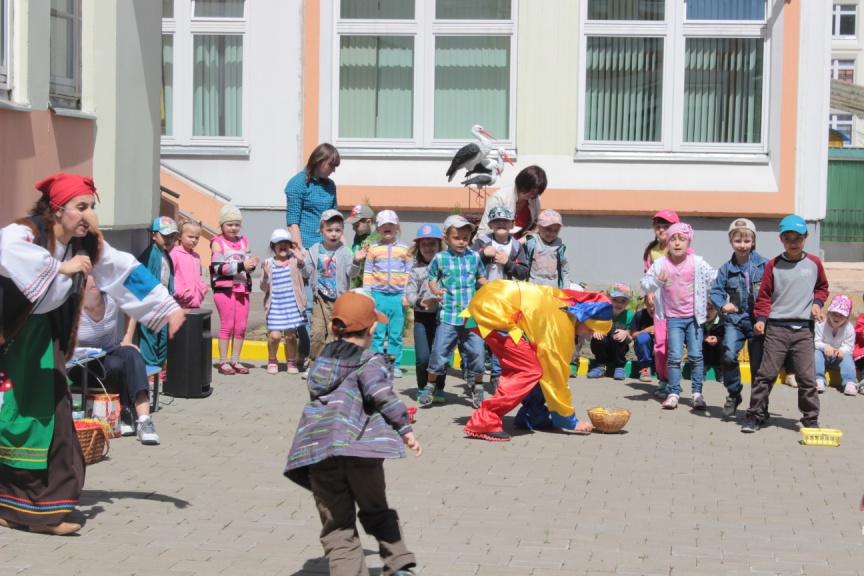 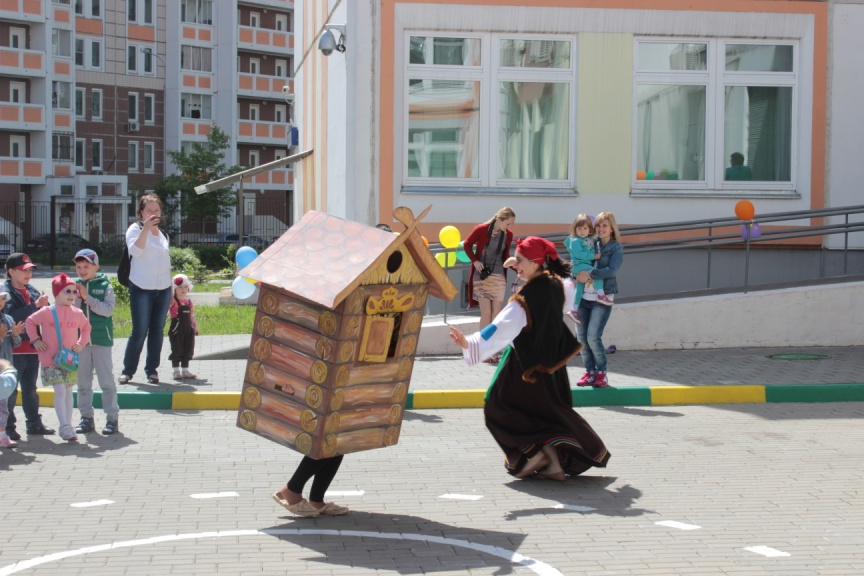 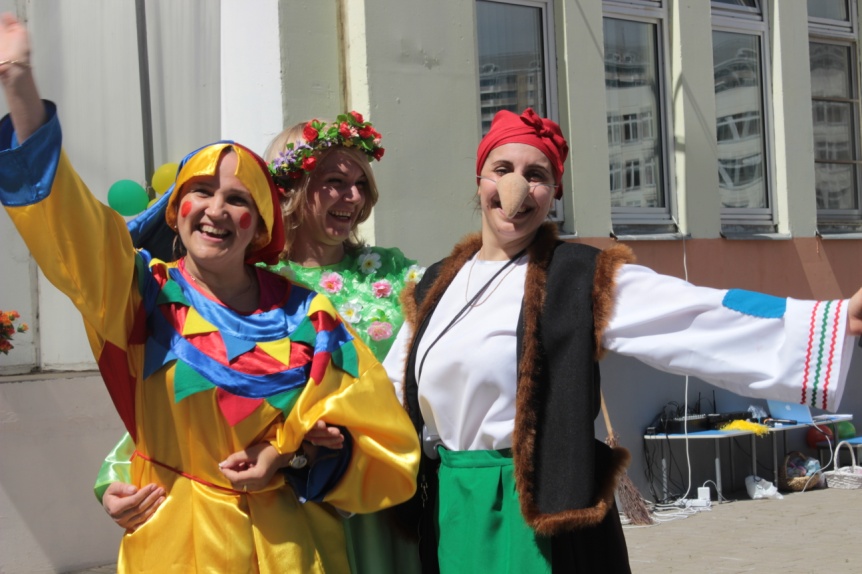 Фотографии  летнего праздника для старших групп.